Część I. Urządzenia sanitarne1. POMIESZCZENIE NR 1 I 2  „ PRACOWNIA TECHNOLOGII GASTRONOMICZNEJ”2. POMIESZCZENIE NR 3 „PRACOWNIA OBSŁUGI GOŚCI”lp.Nazwa stanowiska pracyWyposażenie stanowiskaIlość/szt/1Stanowisko mycia rąkUmywalka Wymiary: do 70x48 cm Mocowana na śrubach. Do kompletowania z  szafką  Ceramika z powłoką Reflex. Dostawa i montaż.41Stanowisko mycia rąkBateria umywalkowa sztorcowa, Jednouchwytowa, stojąca, chromowa. Złącze z korkiem41Stanowisko mycia rąkNaścienny dozownik lub żelu do dezynfekcji rąk:Pojemność: 1000 mlWymiary: 290 x 97 x  (wysokość x szerokość x głębokość)Materiał obudowy: stal nierdzewnaWykończenie powierzchni: chromWymiary: 97 x 105 x Sposób uruchamiania: przyciskWizjer do kontroli poziomu mydłaPrzeznaczenie: mydło w płynie/ płyn lub żel do dezynfekcji rąkDostawa i montaż. Zdjęcie poglądowe.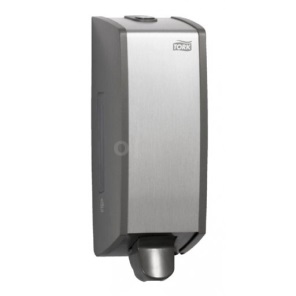 21Stanowisko mycia rąkPodajnik ręczników   Przeznaczenie: ręczniki papierowe ZZ   Pojemność: od 250 do 400 sztuk   Wielkość listka: 250 x    Materiał obudowy: stal nierdzewna Zdjęcie poglądowe.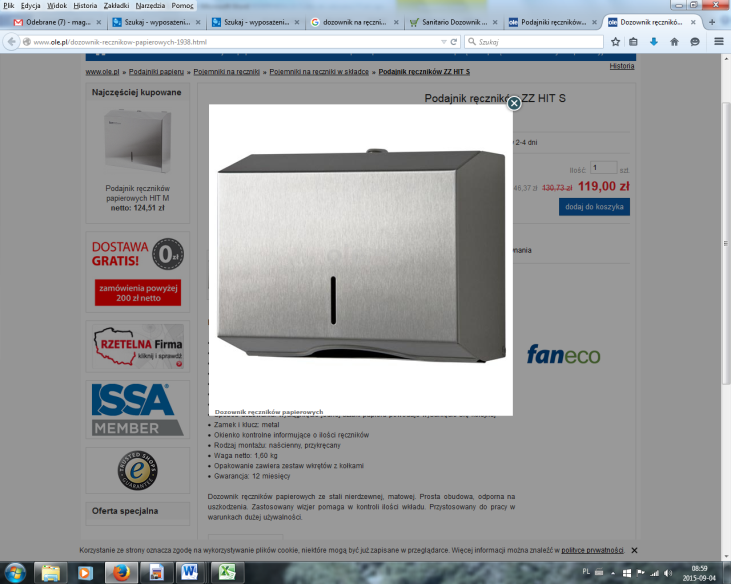 21Stanowisko mycia rąklp.Nazwa stanowiska pracyWyposażenie stanowiskaIlość/szt/1Stanowisko mycia rąk Umywalka Zdjęcie poglądowe.Wymiary: do 50 x  Mocowana na śrubach.Do kompletowania z:- półpostumentem lub  szafką Ceramika z powłoką Reflex. Szafka podumywalkowa  biały połysk z drzwiami
- wymiary 50 x 57 x 
- kolor biały połysk
- waga 
- drzwi z mechanizmem cichego domykania
- 1 regulowana półka z płyty
- mebel z płyty wilgocioodpornej
- możliwość montażu drzwi z otwieraniem na lewą lub prawą stronę
- w komplecie zestaw montażowy, instrukcja montażu i uchwyt
- możliwość dokupienia nóżek chromowanych
-wisząca podumywalkowaZdjęcie poglądowe.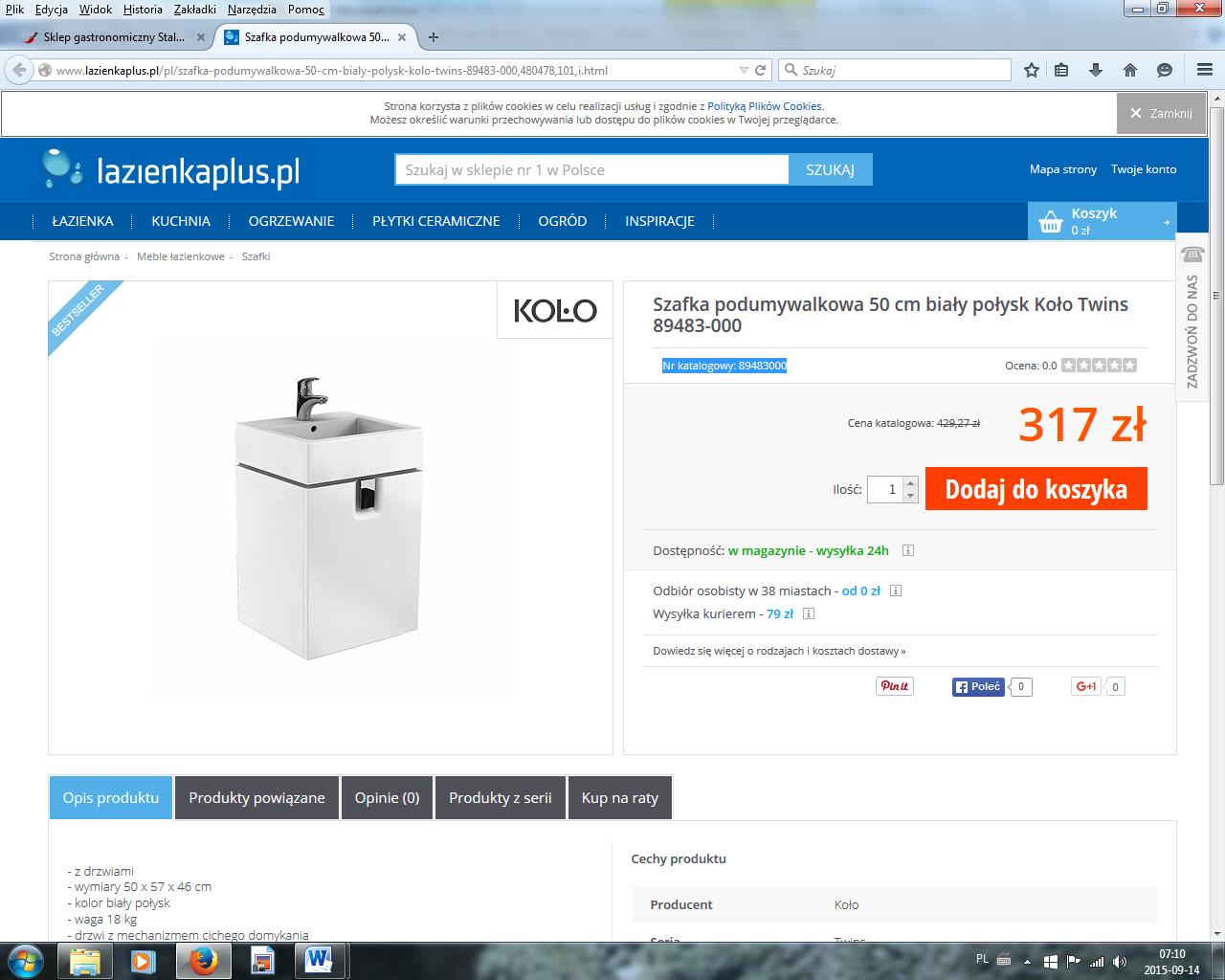 11Stanowisko mycia rąk Bateria umywalkowa sztorcowa chrom, 11Stanowisko mycia rąk Naścienny dozownik lub żelu do dezynfekcji rąk: Zdjęcie poglądowe.Pojemność: 1000 mlWymiary: 290 x 97 x  (wysokość x szerokość x głębokość)Materiał obudowy: stal nierdzewnaWykończenie powierzchni: chromWymiary: 97 x 105 x Sposób uruchamiania: przyciskWizjer do kontroli poziomu mydłaPrzeznaczenie: mydło w płynie/ płyn lub żel do dezynfekcji rąk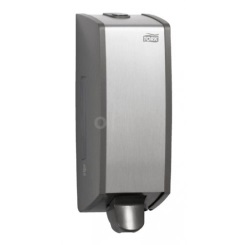 11Stanowisko mycia rąk Podajnik ręczników Zdjęcie poglądowe.  Przeznaczenie: ręczniki papierowe ZZ   Pojemność: od 250 do 400 sztuk   Wielkość listka: 250 x    Materiał obudowy: stal nierdzewna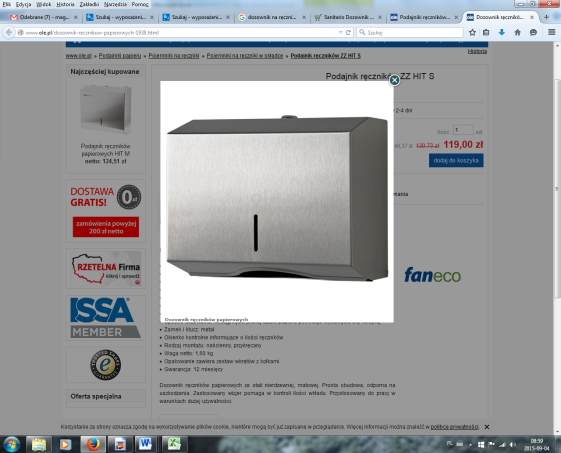 1